附件4面试地点位置示意图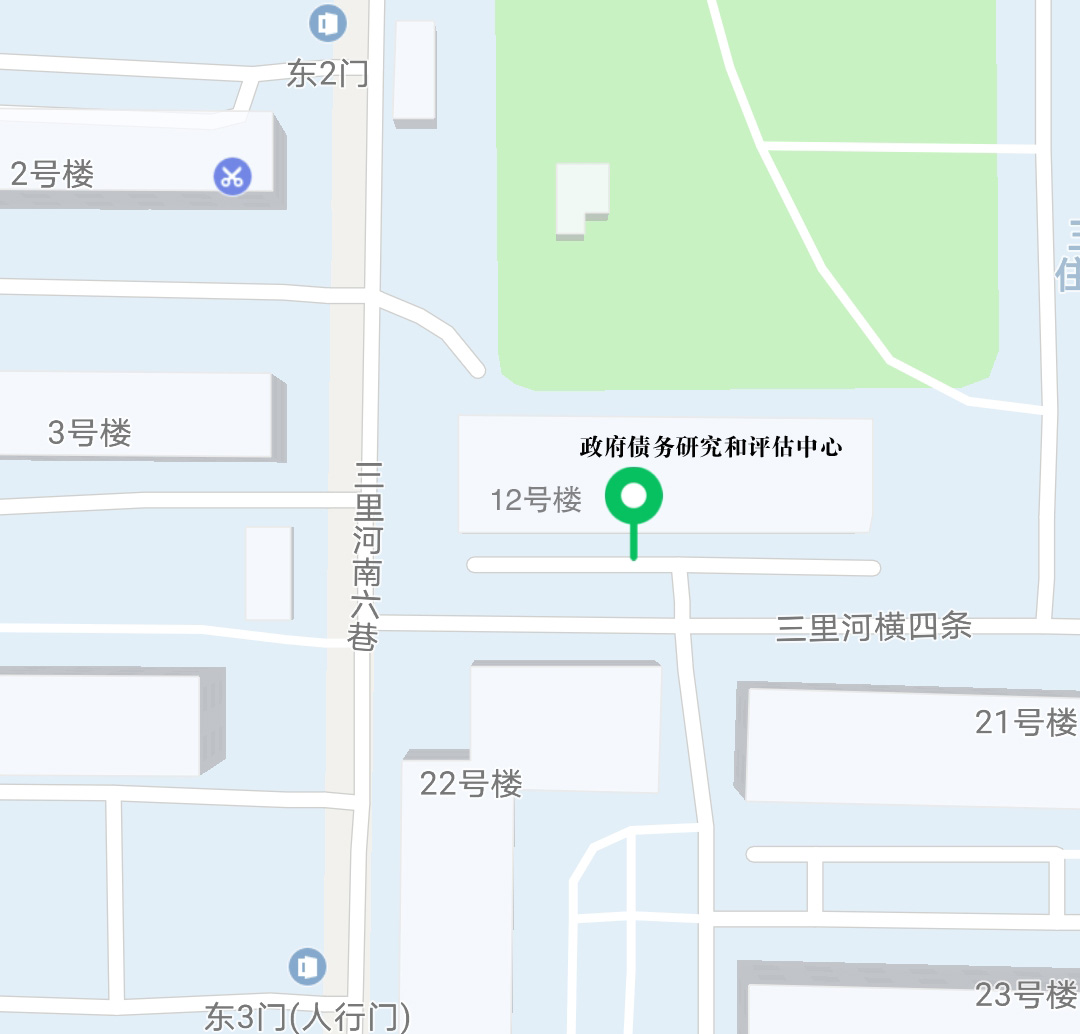 地点：北京市西城区三里河二区南六巷12号楼四层